財團法人明基友達文教基金會 學校參訪行程申請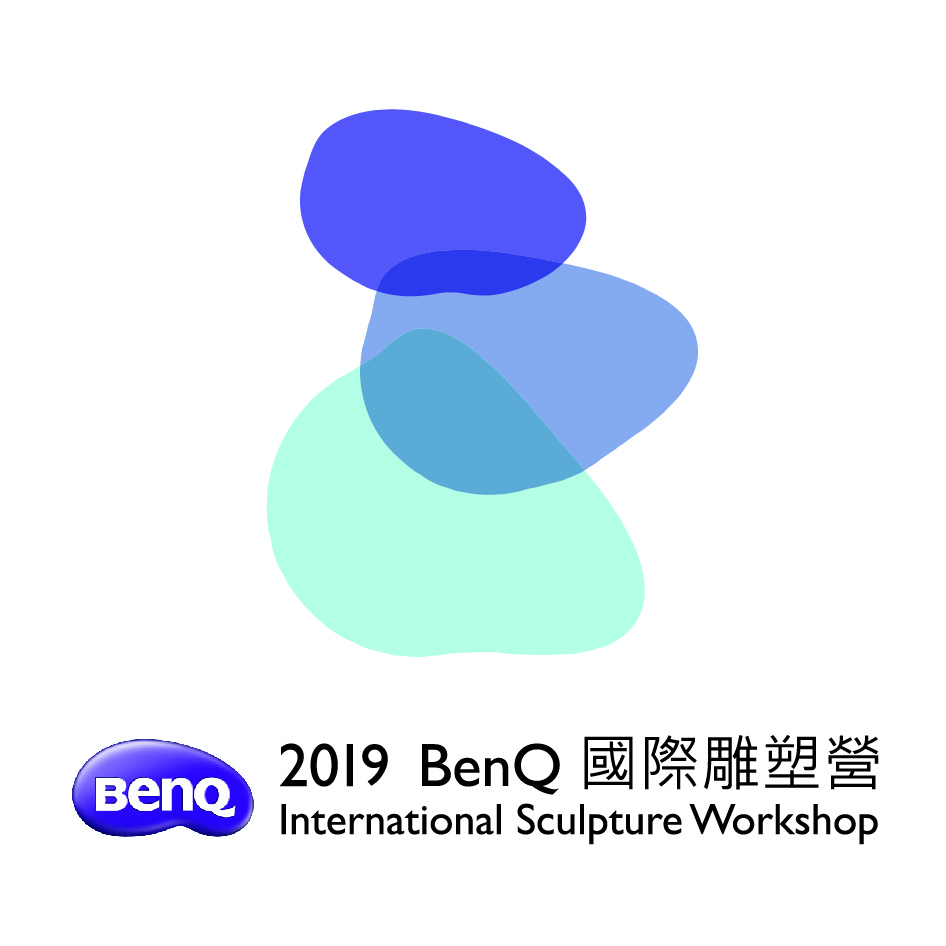 活動目的：本會於10/22~11/21在新竹北埔麻布山林舉辦2019「BenQ國際雕塑營」，邀請7個國家、12位國際藝術家駐地台灣一個月，透過現地創作激盪交流，為台灣留下美麗且獨特的藝術瑰寶。「BenQ國際雕塑營」為深獲國際高度讚賞與肯定的交流平台，特邀國內相關藝術科系學校師生預約來訪，走進創作現場，感受力學震撼，親炙大師，領會雕塑之美。活動規劃：參訪主題：2019 「BenQ國際雕塑營」現地創作交流 參訪對象：各大專院校雕塑、藝術相關科系師生為優先 申請方式：參訪採事前預約制，由學校老師代表申請，人數以40人為限，請填寫團體入園申請表(附件)，電子郵件寄至基金會承辦窗口安排，申請自即日起至10/28(一)止 參訪時間：參訪日期配合創作時程，暫訂為11/7(四)、11/8(四)兩日，現場參觀時間為上午10時～下午3時 參訪地點：麻布山林, 314新竹縣北埔鄉麻布樹排6號聯絡窗口：明基友達基金會，謝妤盈TEL:03-3598800 # 2892,   E-mail:Yuying.Y.Hsieh@BenQ.com活動內容：參訪包含國際雕塑營簡介、現地創作區觀摩、與藝術家交流訪談、園區戶外雕塑藝術作品導覽等。其他事項：交流訪問：主辦單位提供學習單輔助參訪建學，惟，建議領隊老師可協助學生，先列出訪問藝術家的題綱，讓交流學習更聚焦深入。 餐點交通：請學校／老師協助安排車輛接駁，基金會將提供精緻餐點，邀請參訪師生與藝術家共進午餐。 活動公告於「BenQ國際雕塑營」官網 http://benqsculpture.com/tw/ 附件說明：
附件一 麻布山林團體入園申請單
附件二 「BenQ國際雕塑營」參訪學習單附件一 麻布山林團體入園申請單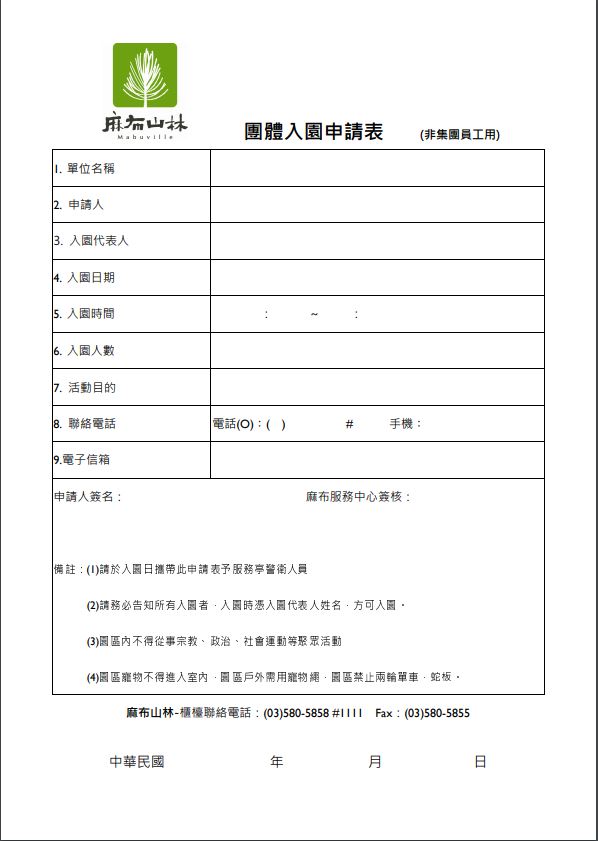 附件二「BenQ國際雕塑營」參訪學習單時間活動人員地點備註09:50-10:00報到草堂教室／孟竹廳發放學習單，DM10:00-10:40國際雕塑營介紹及參觀須知基金會／副策展人－書瑋草堂教室／孟竹廳簡報、影片10:40-12:00現地觀摩領隊老師／現場工作人員現場創作區12:00-13:30午餐基金會富森餐廳13:30-15:00學生與藝術家交流對談領隊老師／副策展人－書瑋／藝術家草堂教室／孟竹廳參訪題綱15:00-園區雕塑作品參觀及導覽領隊老師／基金會麻布山林園區學習單2019「BenQ國際雕塑營」參訪學習單2019「BenQ國際雕塑營」參訪學習單2019「BenQ國際雕塑營」參訪學習單2019「BenQ國際雕塑營」參訪學習單學校科系參訪日期學生姓名指導老師一、請說說你最喜歡哪位藝術家、哪件作品？為什麼？一、請說說你最喜歡哪位藝術家、哪件作品？為什麼？一、請說說你最喜歡哪位藝術家、哪件作品？為什麼？一、請說說你最喜歡哪位藝術家、哪件作品？為什麼？二、今日參訪印象最深刻的事二、今日參訪印象最深刻的事二、今日參訪印象最深刻的事二、今日參訪印象最深刻的事三、給藝術家的一段話三、給藝術家的一段話三、給藝術家的一段話三、給藝術家的一段話